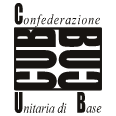 COMUNICATO STAMPACUB TRASPORTI NAPOLI: Appalti pulizia ANM, i Lavoratori costretti a rischiare la salute per poter svolgere il proprio compito. La CUB Trasporti di Napoli, denuncia che i lavoratori degli appalti di pulizia dell'Anm dipendenti della società SAMIR, sono costretti a lavorare senza un minimo di protezione. I DPI basilari pere affrontare l'emergenza Covid-19 non vengono distribuiti tra i lavoratori. Viene sistematicamente disatteso il DPCM del governo in materia di prevenzione e sicurezza.  Mancano le mascherine, i guanti mono uso e il gel disinfettante. Inoltre non vengono effettuate le sanificazioni dell'aree lavorative comuni e a rischio.  Nonostante le innumerevoli richieste fatte da parte della nostra O.S., la società resta in  un silenzio assordante. I lavoratori sono stati lasciati soli o invogliati a mettersi in malattia più tosto che fornirli i DPI necessari. Una situazione incomprensibile e intollerabile. Chiediamo al Sindaco di Napoli di farsi garanti della salute di questi lavoratori. E' molto facile farsi pubblicità quando le cose vanno bene, invece quando le cose non vanno come adesso il comune purtroppo latita e i lavoratori e le proprie famiglie rischiano.Napoli 16/03/2020				CUB TRASPORTI NAPOLI